№ п/пНаименование товара, работ, услугЕд. изм.Кол-воТехнические, функциональные характеристикиТехнические, функциональные характеристики№ п/пНаименование товара, работ, услугЕд. изм.Кол-воПоказатель (наименование комплектующего, технического параметра и т.п.)Описание, значение1.Двухпалубная подводная лодка ДИК 9.24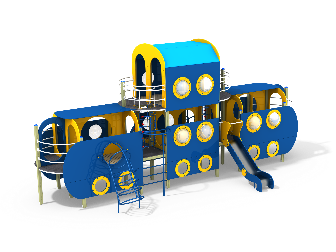 Шт. 11.Двухпалубная подводная лодка ДИК 9.24Шт. 1Высота (мм) 4650(± 10мм)1.Двухпалубная подводная лодка ДИК 9.24Шт. 1Длина (мм)10100(± 10мм)1.Двухпалубная подводная лодка ДИК 9.24Шт. 1Ширина (мм)5600(± 10мм)1.Двухпалубная подводная лодка ДИК 9.24Шт. 1Высота площадки (мм)1200; 2700 мм1.Двухпалубная подводная лодка ДИК 9.24Шт. 1Применяемые материалыПрименяемые материалы1.Двухпалубная подводная лодка ДИК 9.24Шт. 1Декоративные  фанерные элементыводостойкая фанера марки ФСФ сорт не ниже 2/2 толщиной не менее15 мм (± 2мм) все углы фанеры должны быть закругленными, радиус не менее 20мм,ГОСТР 52169-2012.1.Двухпалубная подводная лодка ДИК 9.24Шт. 1СтолбыВ кол-ве 22 шт. клееного деревянного  бруса, сечением не менее 100х100 мм и имеющими скругленный профиль с канавкой  посередине. Сверху столбы должны заканчиваться пластиковой  заглушкой синего цвета в форме четырехгранной усеченной пирамиды.Снизу столбы должны оканчиваться металлическими оцинкованными  подпятниками выполненным из листовой стали толщиной не менее 4 мм и трубы диаметром не менее 42 мм и толщиной стенки 3.5 мм, подпятник должен заканчиваться монтажным круглым фланцем, выполненным из стали толщиной не менее 3мм, которые бетонируются в землю.1.Двухпалубная подводная лодка ДИК 9.24Шт. 1ПолыВ количестве 6 шт. Должны быть выполнены из ламинированной, противоскользящей, влагостойкой фанеры толщиной не менее 18 мм. площадью не менее 2 м. Опираются на брус сечением не менее 40х90 мм и на опорные перекладины, выполненные из металлической трубы сечением не менее 50х50 мм. Вязка бруса со столбами осуществляется методом, через прямой одинарный глухой шип, крепление нигелем.1.Двухпалубная подводная лодка ДИК 9.24Шт. 1Каркас горки 1200В кол-ве 1шт. Каркас должен быть выполнен из профильной трубы сечением не менее 50х25х2мм и утоплен в отфрезерованный паз фанерного борта по всей длине. Желоб должен быть изготовлен из единого листа не ржавеющей стали, толщиной не менее 1,5 мм, приваренным к каркасу горки. Борта горки выполнены из влагостойкой фанеры марки ФСФ сорт не ниже 2/2  толщиной не менее 24мм и высотой не менее 120мм. Боковые ограждения ската горки выполнены из влагостойкой фанеры марки ФСФ сорт не ниже 2/2 толщиной не менее 24мм, высотой не менее 700мм и оборудованы поручнем ограничителем на высоте  не менее 600мм. Поручень должен быть выполнен  из металлической трубы диаметром не менее 32мм и толщиной стенки 3.5мм с двумя штампованными ушками из стали не менее 4 мм, под 4 мебельных болта.1.Двухпалубная подводная лодка ДИК 9.24Шт. 1Кронштейн на боковые ограждения горкиВ кол-ве 2шт. должен быть выполнен  из металлической трубы диметром не менее 25мм и толщиной стенки 2.5мм  с тремя штампованными ушками, выполненными из листовой стали толщиной не менее 4мм, под 4 самореза и два мебельных болта.1.Двухпалубная подводная лодка ДИК 9.24Шт. 1Лестница 1200В кол-ве 1шт. Ступеньки должны быть выполнены из ламинированной противоскользящей, фанеры толщиной не менее 18 мм и деревянного бруса сечением не менее 40х90 мм. скрепленными между собой. Устанавливаться в отфрезерованный паз в перилах. Перила выполнены из влагостойкой фанеры марки ФСФ сорт не ниже 2/2 и толщиной не менее 24мм, с декоративными накладками не менее 15 мм. Для бетонирования используются металлические закладные детали из трубы сечением 50х25х2 мм, закрепленные на перилах и окрашенные порошковой полимерной краской зеленого цвета.1.Двухпалубная подводная лодка ДИК 9.24Шт. 1КрышаВ кол-ве 1шт. Скаты  крыши должны быть выполнены из влагостойкой фанеры марки ФСФ сорт не ниже 2/2 и толщиной не менее 21мм. Крепятся металлическими оцинкованными уголками  40х40 мм к фасаду, выполненному из влагостойкой фанеры марки ФСФ сорт не ниже 2/2 и толщиной не менее 21 мм. 1.Двухпалубная подводная лодка ДИК 9.24Шт. 1Переборки подводной лодкиВ кол-ве 17 шт, должны быть выполнены из влагостойкой фанеры марки ФСФ сорт не ниже 2/2 и толщиной не менее 24 мм. Четырнадцать переборок должны быть с овальными вырезами шириной не менее 700 мм, две  переборки с круглыми вырезами диаметром не менее 1100 мм и одна переборка с двумя вырезами диаметром не менее 700 мм.1.Двухпалубная подводная лодка ДИК 9.24Шт. 1Козырёк-навесВ кол-ве 2 шт. должны быть выполнены из влагостойкой фанеры марки ФСФ сорт не ниже 2/2 и толщиной не менее 21 мм.1.Двухпалубная подводная лодка ДИК 9.24Шт. 1Ограждение  с двойными  иллюминаторами В кол-ве 6 шт. должны быть выполнены из влагостойкой фанеры марки ФСФ сорт не ниже 2/2 и толщиной не менее 24 мм с круглыми двойными вырезами диаметром не менее 500 мм и крепящимися к ним пластиковыми иллюминаторами.1.Двухпалубная подводная лодка ДИК 9.24Шт. 1Ограждение нижнееВ кол-ве 6 шт. должны быть выполнены из влагостойкой фанеры марки ФСФ сорт не ниже 2/2 и толщиной не менее 24 мм с круглыми двойными вырезами диаметром не менее 400 мм1.Двухпалубная подводная лодка ДИК 9.24Шт. 1Ограждение с вырезом В кол-ве 2 шт. должны быть выполнены из влагостойкой фанеры марки ФСФ сорт не ниже 2/2 и толщиной не менее 24 мм с круглыми вырезами диаметром не менее 700 мм. К вырезам крепятся лианы наклонные. 1.Двухпалубная подводная лодка ДИК 9.24Шт. 1Шест спиральВ кол-ве 1шт. шест выполнен из трубы диаметром  не менее 42 мм и толщиной стенки не менее 3.5мм и должен заканчиваться монтажным круглым фланцем, выполненным из стали толщиной не менее 3мм, который бетонируются в землю. Спираль выполнена из трубы диаметром не менее 32мм и толщиной стенки не менее 3,5мм с двумя штампованными ушками, выполненными из листовой стали толщиной не менее 4мм, под 4 самореза.1.Двухпалубная подводная лодка ДИК 9.24Шт. 1Спираль наклонная высота для площадки 1200ммВ кол-ве 2шт. кольца спирали наклонной  в кол-ве 6шт. выполнены из трубы диаметром не менее 32мм и толщиной стенки не менее 3,5мм. Ребра жесткости в кол-ве 3шт. и монтажные элементы в кол-ве 2шт. выполнены из трубы диаметром не менее 42мм и толщиной стенки не менее 3,5мм и должен заканчиваться монтажным круглым фланцем, выполненным из стали толщиной не менее 3мм,  с двумя штампованными ушками выполненными из листовой стали толщиной не менее 4мм, под 4 болта.1.Двухпалубная подводная лодка ДИК 9.24Шт. 1ПерекладинаВ кол-ве 8 шт. должна быть выполнена  из металлической трубы диметром не менее 32мм и толщиной стенки 3.5мм с двумя штампованными ушками, выполненными из листовой стали толщиной не менее 4мм, под 4 самореза.1.Двухпалубная подводная лодка ДИК 9.24Шт. 1Перекладины дуговые подводной лодкиВ кол-ве 24 шт. должна быть выполнена  из металлической трубы диметром не менее 26 мм и толщиной стенки 2,5 мм с двумя штампованными ушками, выполненными из листовой стали толщиной не менее 4 мм, под 4 самореза.1.Двухпалубная подводная лодка ДИК 9.24Шт. 1Мост прямойВ кол-ве 8 шт. выполнен из профильной трубы сечением не менее 50х25х2мм и пластины из листовой стали толщиной не менее 4мм, бруса сечением не менее 40х140х1000мм. Отшлифованного и покрашенного со всех сторон. 1.Двухпалубная подводная лодка ДИК 9.24Шт. 1Сетка переход вертикальнаяВ кол-ве 2 шт.  размером не менее 1482х700 мм. Должна быть выполнена из полипропиленового армированного каната, скрепленного между собой антивандальной и безопасной  пластиковой стяжкой троса и заканчиваться «Т» образной пластиковой заглушкой.1.Двухпалубная подводная лодка ДИК 9.24Шт. 1Ограничитель-ограждение сетки вертикальнойВ кол-ве 2 шт. должно быть выполнено размером 700х700  из металлической трубы диметром не менее 26 мм и толщиной стенки 2,5 мм с четырьмя штампованными ушками, выполненными из листовой стали толщиной не менее 4 мм, под 4 самореза.1.Двухпалубная подводная лодка ДИК 9.24Шт. 1Ручка вспомогательнаяВ кол-ве 4 шт., должна быть выполнена из металлической трубы диметром не менее 22 мм и толщиной стенки 2.5 мм с двумя штампованными ушками, выполненными из листовой стали толщиной не менее 4мм, под 4 самореза. Вся металлическая поверхность обрезиненная слоем яркой однородной резины (синим, красным или желтым цветом), толщина резинового слоя ручки не менее 5 мм. Обрезинивание металла выполнено методом литья под давлением. Внешняя поверхность резины имеет фактуру шагрени. Температура эксплуатации прорезиненной ручки от -50°С до +60°С. Резиновая поверхность ручки препятствует соскальзыванию руки и исключает примерзание мягких тканей человека в холодное время года. За счет обрезинивания  достигается более высокая травмобезопасность, атмосферостойкость и износостойкость оборудования.1.Двухпалубная подводная лодка ДИК 9.24Шт. 1МатериалыКлееный деревянный брус  и деревянные бруски должны быть выполнены из сосновой древесины, подвергнуты специальной обработке и сушке до мебельной влажности 7-10%, тщательно отшлифованы  со всех сторон и покрашены в заводских условиях профессиональными двух компонентными красками. Влагостойкая фанера должна быть  марки ФСФ сорт не ниже 2/2, все углы фанеры должны быть закругленными, радиус не менее 20мм, ГОСТ Р 52169-2012 и окрашенная двухкомпонентной краской, специально предназначенной для применения на детских площадках, стойкой к сложным погодным условиям, истиранию, устойчивой к воздействию ультрафиолета и влаги. Металл покрашен полимернойпорошковой краской. Заглушки пластиковые, цветные. Канат полипропиленовый армированный. Все метизы оцинкованы.1.Двухпалубная подводная лодка ДИК 9.24Шт. 1ОписаниеДетский игровой комплекс скомпонован в форме двухъярусной подводной лодки. Двухпалубная подводная лодка состоит из пяти спаренных рубок-отсеков и двух радиусных отсеков (передним и задним).  Отсеки представлены в виде четырёх двойных башен, последовательно соединенных прямыми мостами, с фанерными ограждениями с круглыми вырезами и пластиковыми иллюминаторами, имитирующими внешний корпус подводной лодки. Отсеки разделены фанерными ограждениями с вырезами, имитирующие переборки между отсеками подводной лодки. Центральный отсек - двухъярусный, имитирует рубку подводной лодки, на нем располагается крыша, два радиусных балкона с обеих сторон, металлическое ограждение. Переход с первого яруса на второй обеспечен двумя вертикальными сетками полипропиленовыми. На первом ярусе располагаются горка, лестница, шест-спираль, шест прямой и спираль наклонная. Все резьбовые соединения должны быть закрыты разноцветными пластиковыми заглушками.